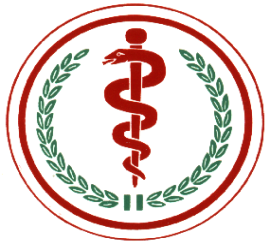 4 Wojskowy Szpital Kliniczny z PoliklinikąSamodzielny Publiczny 
Zakład Opieki Zdrowotnej50 – 981 Wrocław ul. R. Weigla 5tel. informacji (071) 76 60 373, fax. (071) 76 60 630e-mail: szpital@4wsk.pl, www.4wsk.pl___________________________________________________________________________SZCZEGÓŁOWE WARUNKI KONKURSU OFERT I MATERIAŁY INFORMACYJNEO KONKURSIE OFERT NA UDZIELANIE ŚWIADCZEŃ ZDROWOTNYCH 11/2012Wrocław, 	LISTOPAD 2012§ 1UDZIELAJĄCY ZAMÓWIENIA:4 Wojskowy Szpital Kliniczny z Polikliniką Samodzielny Publiczny Zakład Opieki Zdrowotnejul. R. Weigla 5, 50-981 WrocławOgłoszenie o konkursie zamieszczono:na tablicy ogłoszeń w siedzibie 4 Wojskowego Szpitala Klinicznego z Polikliniką SP ZOZ we Wrocławiuna stronie internetowej Szpitala www.4wsk.pl§ 2PODSTAWA PRAWNA KONKURSUPostępowanie konkursowe prowadzone będzie w oparciu o:Ustawę z dnia 15 kwietnia 2011 r. o działalności leczniczej ( Dz. U. z 2011 r. Nr 112, poz. 654 z późn. zm.) ;ustawę z dnia 27 sierpnia 2004 r. o świadczeniach opieki zdrowotnej finansowanych ze środków publicznych (Dz. U. z 2008 r. Nr 164, poz. 1027, z późn. zm. ) art. 140, art. 141, art. 146 ust. 1, art. 147-150, art. 151 ust. 1, 2 i 4-6, art. 152, art. 153 i art. 154 ust. 1 i 2;Regulaminu Pracy Komisji Konkursowej powoływanej w celu przeprowadzania konkursów ofert na udzielanie świadczeń zdrowotnych w 4 Wojskowym Szpitalu Klinicznym z Polikliniką SP ZOZ we Wrocławiu wprowadzonego Zarządzeniem Komendanta.W celu prawidłowego przygotowania i złożenia swojej oferty oferent powinien zapoznać się ze wszystkimi warunkami zawartymi w „Szczegółowych warunkach konkursu ofert i materiałach informacyjnych o konkursie ofert”.§ 3PRZEDMIOT ZAMÓWIENIACPV 85111200-2 Udzielanie świadczeń zdrowotnych przez lekarza specjalistę w zakresie anestezjologii i intensywnej terapii w Klinicznym Oddziale Anestezjologii i Intensywnej Terapii– 2 lekarzy specjalistów;CPV 85111100-1 Udzielanie świadczeń zdrowotnych  przez lekarza specjalistę w zakresie chirurgii naczyniowej  w Klinicznym  Oddziale  Chirurgii Naczyniowej – 1 lekarz specjalista;CPV 85112000-7 Udzielanie świadczeń zdrowotnych  przez lekarza specjalistę w zakresie nadzoru  i opisywania badań  TK i MR serca – 1 lekarz specjalista;CPV 85112000--7 Udzielanie świadczeń zdrowotnych przez lekarza specjalistę w zakresie Diagnostyki Obrazowej w Zakładzie Radiologii Lekarskiej i Diagnostyki Obrazowej– 1 lekarz specjalista;CPV 85000000-9 Udzielanie świadczeń zdrowotnych przez lekarza medycyny w podstawowej opiece zdrowotnej w Przychodni POZ przy R. Weigla 5 łącznie z realizacją zadań służby medycyny pracy pracowników szpitala – 1 lekarz;CPV 85121270-6  Udzielanie świadczeń zdrowotnych przez lekarza specjalistę w dziedzinie psychiatrii w Poradni Zdrowia Psychicznego – 1 lekarz specjalista;CPV 85130000-9 Udzielanie świadczeń w zakresie ortodoncji dla dzieci i młodzieży do 18-tego roku życia (kod  07.0000.213.02)  w Poliklinice Stomatologicznej  – 1 lekarz specjalista;CPV 85130000-9 Udzielanie świadczeń w zakresie chirurgii stomatologicznej i periodontologii(kod  07.0000.220.02)  oraz w zakresie świadczeń ogólnostomatologicznych (kod  07.0000.218.02)  w Poliklinice Stomatologicznej  – 1 lekarz specjalista i 1 lekarz ;CPV 85130000-9 Udzielanie świadczeń w zakresie świadczeń ogólnostomatologicznych(kod  07.0000.218.02)  w Poliklinice Stomatologicznej  – 1 lekarz ;CPV 85130000-9 Udzielanie świadczeń w zakresie świadczeń ogólnostomatologicznych (kod  07.0000.218.02)  w Poliklinice Stomatologicznej  – 1 lekarz specjalista i 1 lekarz;CPV 85130000-9 Udzielanie świadczeń w zakresie świadczeń ogólnostomatologicznych (kod  07.0000.218.02)  w Poliklinice Stomatologicznej  – 1 lekarz;CPV 85130000-9 Udzielanie świadczeń w zakresie świadczeń protetyki stomatologicznej (kod  07.0000.214.02)  w Poliklinice Stomatologicznej  – 2 lekarzy specjalistów;CPV 85111200-2 Udzielanie świadczeń zdrowotnych przez lekarza specjalistę w dziedzinie chorób wewnętrznych i organizacja opieki ambulatoryjnej  w zakresie kardiologii w Klinice Kardiologii – 1 lekarz specjalista;CPV 85141200-1 Wykonywanie  świadczeń zdrowotnych w zakresie czynności zawodowych pielęgniarki koordynującej w Pracowni Elektrofizjologii Inwazyjnej oraz udzielania świadczeń dla pacjentów Pracowni Elektrofizjologii Inwazyjnej – 1 pielęgniarka;CPV 85141200-1 Wykonywanie całodobowych świadczeń zdrowotnych w zakresie czynności zawodowych pielęgniarki instrumentującej do zabiegów w Pracowni Elektrofizjologii Inwazyjnej oraz udzielania świadczeń dla pacjentów Pracowni Elektrofizjologii Inwazyjnej  - 5 pielęgniarek;CPV 85141200-1 Udzielanie świadczeń zdrowotnych w zakresie prowadzenia Poradni Kontroli Stymulatorów i Kardiowerterów przez technika elektroradiologii i pozostawanie w gotowości do udzielania świadczeń w Pracowni Elektrofizjologii Inwazyjnej – 1 technik;CPV 85141200-1 Wykonywanie całodobowych świadczeń zdrowotnych w zakresie czynności zawodowych pielęgniarki koordynującej w Pracowni Hemodynamiki – 1 pielęgniarka;CPV 85141200-1 Wykonywanie całodobowych świadczeń zdrowotnych w zakresie czynności zawodowych pielęgniarki zabiegowej w Pracowni Hemodynamiki – 11 pielęgniarek;CPV 85141000-9 Udzielanie świadczeń zdrowotnych w zakresie czynności zawodowych technika elektroradiologii w zakresie rentgenodiagnostyki ogólnej, tomografii komputerowej i rezonansu magnetycznego w Zakładzie Radiologii Lekarskiej i Diagnostyki Obrazowej – 1 technik;CPV 85141000-9 Udzielanie świadczeń zdrowotnych w zakresie czynności zawodowych technika elektroradiologii w zakresie rentgenodiagnostyki ogólnej, tomografii komputerowej w Zakładzie Radiologii Lekarskiej i Diagnostyki Obrazowej – 1 technik;CPV 85111200-2 Zapewnienie pełnienia dyżurów medycznych przez lekarzy –- w Klinicznym Oddziale Neurologicznym z Pododdziałem Leczenia Udarów - w Klinicznym Oddziale Neurochirurgicznym - w Klinicznym Oddziale Otolaryngologicznym § 4PRZEWIDYWANY CZAS TRWANIA UMOWYUmowa o udzielanie świadczeń zdrowotnych zostanie zawarta na okres:pkt. 1              	od dnia 01.01.2013r. do dnia 31.01.2016r.pkt. 2   		od dnia 01.01.2013r. do dnia 29.02.2016r.pkt. 3,4		od dnia 01.01.2013r. do dnia 31.01.2014r.pkt. 5			od dnia 01.01.2013r. do dnia 30.06.2014r.pkt. 6			od dnia 01.01.2013r. do dnia 31.03.2015r.pkt. od 7 do 12       od dnia 01.01.2013r. do dnia 31.12.2015r.pkt. od 13 do 18	od dnia 01.01.2013r. do dnia 31.03.2014r.pkt. 19, 20		od dnia 01.01.2013r. do dnia 30.04.2013r.pkt. 21 		od dnia 01.01.2013r. do dnia 31.12.2013r.§ 5TERMINYTermin składania ofert: DO GODZ. 10:00 W DNIU 10 grudnia 2012 r.Termin otwarcia ofert: GODZ. 11:00 W DNIU 10 grudnia 2012 r. sala konferencyjna  4 WSK z P SP ZOZRozstrzygnięcie konkursu: -  do 18 grudnia 2012r.  sala konferencyjna  4 WSK z P SP ZOZTermin, do którego Oferent będzie związany ofertą:Składający ofertę pozostaje nią związany przez okres 30 dni. Bieg terminu rozpoczyna się wraz z upływem terminu składania ofert.§ 6WYMAGANIA W STOSUNKU DO OFERENTÓWDo konkursu mogą przystąpić podmioty wykonujące działalność leczniczą, (o których mowa w art. 4. pkt. 1, w art.  18, 19 i 26 ustawy z 15 kwietnia 2011 r. o działalności leczniczej ( Dz. U. z 2011 r. Nr 112, poz,654 z późn. zm.) Wymagania dla oferenta dotyczącego § 3 pkt 1:specjalizacja  II ° lub tytuł specjalisty w zakresie anestezjologii i intensywnej terapii,umiejętność wykonywania wszystkich rodzajów znieczuleń ( oświadczenie),doświadczenie w zakresie pracy w oddziale intensywnej terapii (oświadczenie),min. 10 –letni staż pracy (oświadczenie). Wymagania dla oferenta dotyczącego § 3 pkt 2:        specjalizacja  II ° lub tytuł specjalisty z chirurgii naczyniowej, min. 2 –letni staż pracy na oddziale chirurgii naczyniowej ( oświadczenie ).Wymagania dla oferenta dotyczącego § 3 pkt 3:       specjalizacja  II ° lub tytuł specjalisty z chorób wewnętrznychmin. 5-letni staż pracy (nadzór i opisy badań MR serca) oświadczenie,Wymagania dla oferenta dotyczącego § 3 pkt 4:       specjalizacja  II ° lub tytuł specjalisty z radiologii i diagnostyki obrazowej.Wymagania dla oferenta dotyczącego § 3 pkt 5:       specjalizacja  I °  lub II ° lub tytuł specjalisty z chorób wewnętrznych,uprawnienia umożliwiające realizację zadań służby medycyny pracy zgodnie       z § 5 pkt. 2  Rozporządzenia Ministra Obrony Narodowej z dn. 09.08.2010r. 	(wpis do rejestru lekarzy przeprowadzających badania profilaktyczne w jednostkach       organizacyjnych podległych lub nadzorowanych przez Ministra Obrony Narodowej),uprawnienia do badania kierowców,uprawnienia do badania osób posiadających broń,min. 10 letni staż pracy w charakterze lekarza POZ i lekarza medycyny pracy       w jednostce organizacyjnej  podległej lub nadzorowanej  przez Ministra Obrony            Narodowej (oświadczenie).Wymagania dla oferenta dotyczącego § 3 pkt 6:       specjalizacja  II ° lub tytuł specjalisty z psychiatrii,certyfikat potwierdzający kwalifikacje do samodzielnego prowadzenia psychoterapii,min. 10-letni staż pracy (oświadczenie),min. 5 –letnie doświadczenie  w zakresie orzecznictwa wojskowo-lekarskiego     (oświadczenie).Wymagania dla oferenta dotyczącego § 3 pkt 7:       specjalizacja  II ° lub tytuł specjalisty z ortodoncji,min. 15-letni staż pracy w zawodzie lekarza dentysty (oświadczenie).Wymagania dla oferenta dotyczącego § 3 pkt 8:       specjalizacja  I °  lub II ° lub tytuł specjalisty z chirurgii stomatologicznej.Wymagania dla oferenta dotyczącego § 3 pkt 9:       dyplom lekarza dentysty,umiejętność montażu i demontażu stałych aparatów ortodontycznych cienko- i grubołukowych, śruby hyrax, zawiasu herbsta, stripping, zakładanie stałych retainerów, samodzielne doginanie przerzutu podniebiennego, odbudowy kosmetyczne zębów kompozytem, w tym wykonywanie licówek (oświadczenie).Wymagania dla oferenta dotyczącego § 3 pkt 10:       specjalizacja   II ° lub tytuł specjalisty ze stomatologii zachowawczej z endodoncją lub   specjalizacja  I ° ze stomatologii ogólnej,min. 10-letni staż pracy w zawodzie lekarza dentysty (oświadczenie).Wymagania dla oferenta dotyczącego § 3 pkt 11:       -  rozpoczęta specjalizacja z ortodoncji od min. 3 lat.Wymagania dla oferenta dotyczącego § 3 pkt 12:        specjalizacja   II ° lub tytuł specjalisty z protetyki, min. 10-letni staż pracy w zawodzie lekarza dentysty (oświadczenie).Wymagania dla oferenta dotyczącego § 3 pkt 13:       specjalizacja   II ° lub tytuł specjalisty z chorób wewnętrznych,rozpoczęta specjalizacja z kardiologii,tytuł naukowy doktora habilitowanego nauk medycznych z dziedziny kardiologii,min. 5 –letni staż pracy na oddziale kardiologii (oświadczenie).Wymagania dla oferenta dotyczącego § 3 pkt 14:       wykształcenie medyczne w zakresie pielęgniarstwa,min. 5 letni staż pracy na stanowisku pielęgniarki koordynującej w Pracowni         Elektrofizjologii Inwazyjnej ( oświadczenie)Wymagania dla oferenta dotyczącego § 3 pkt 15:       wykształcenie medyczne w zakresie pielęgniarstwa,min. 2 letni staż pracy na stanowisku pielęgniarki instrumentariuszki w Pracowni         Elektrofizjologii Inwazyjnej ( oświadczenie).Wymagania dla oferenta dotyczącego § 3 pkt 16:       wykształcenie medyczne w zakresie technika elektroradiologii,min. 2 letni staż pracy na stanowisku technika elektroradiologii w Poradni Kontroli          i   Stymulatorów i Kardiowerterów (oświadczenie).Wymagania dla oferenta dotyczącego § 3 pkt 17:         wykształcenie medyczne w zakresie pielęgniarstwa,  doświadczenie w zakresie udzielanych w Pracowni Hemodynamiki świadczeń     (oświadczenie),  doświadczenie w zakresie  kierowania zespołem pielęgniarskim  w Pracowni      Hemodynamiki (oświadczenie).Wymagania dla oferenta dotyczącego § 3 pkt 18:         wykształcenie medyczne w zakresie pielęgniarstwa,  doświadczenie w zakresie udzielanych w Pracowni Hemodynamiki świadczeń     (oświadczenie).Wymagania dla oferenta dotyczącego § 3 pkt 19:       umiejętność pracy na stanowiskach ogólnodiagnostycznych, aparatach TK SIEMENS DUO, TK SIEMENS DEFINITION, MRI, system CR AGFA (oświadczenie).Wymagania dla oferenta dotyczącego § 3 pkt 20:       umiejętność pracy na stanowiskach ogólnodiagnostycznych, aparatach TK SIEMENS DUO,TK SIEMENS DEFINITION, system CR AGFA (oświadczenie). 21.Wymagania dla oferenta dotyczącego § 3 pkt 21:       w Klinicznym Oddziale Neurologicznym z Pododdziałem Leczenia Udarów,- specjalizacja   II ° lub tytuł specjalisty z neurologii lub rozpoczęta specjalizacja    z neurologii,w Klinicznym Oddziale Neurochirurgicznym,- specjalizacja   II ° lub tytuł specjalisty z neurochirurgii lub rozpoczęta specjalizacja    z neurochirurgii,w Klinicznym Oddziale Otolaryngologicznym,- specjalizacja   II ° lub tytuł specjalisty z otolaryngologii  lub rozpoczęta specjalizacja  z otolaryngologii ( w 3 roku specjalizacji).§ 7 WYMAGANE DOKUMENTYOferta biorąca udział w konkursie na udzielanie świadczeń zdrowotnych powinna zawierać wypełniony, zgodnie z  odpowiednim Załącznikiem (Nr 1, 2, 3, 4, 5 ,6) do niniejszych Warunków formularz ofertowy. Wraz z formularzem ofertowym należy dołączyć wymagane dokumenty:Kserokopia dyplomu ukończenia szkoły medycznej o odpowiednim kierunku,Kserokopia dyplomu specjalizacji I lub II stopnia lub dyplomu potwierdzającego uzyskanie tytułu specjalisty (jeżeli do udzielania świadczeń zdrowotnych jest wymagana specjalizacja), w przypadku trwania specjalizacji  kserokopię  karty   specjalizacyjnej,Kserokopia prawa wykonywania zawodu,Kserokopia pozwolenia na prowadzenie Indywidualnej  lub Indywidualnej Specjalistycznej Praktyki Lekarskiej (właściwa Izba Lekarska) (jeśli dotyczy), Kserokopia zaświadczenia o wpisie do rejestru indywidualnych/indywidualnych specjalistycznych praktyk pielęgniarskich właściwej Okręgowej Izby Pielęgniarek i Położnych (jeśli dotyczy),Kserokopia decyzji nadania numeru NIP i REGON,Kserokopia wpisu do ewidencji działalności gospodarczej,Kserokopia wpisu do rejestru podmiotów prowadzących działalność leczniczą o którym mowa w art. 100 ustawy z dnia 15 kwietnia 2011 r. o działalności leczniczej (Dz. U. Nr 112, poz. 654 z późn.zm.), prowadzącego przez wojewodę (dotyczy podmiotów leczniczych), Kserokopia Statutu podmiotu leczniczego (dotyczy podmiotów leczniczych),Pełnomocnictwo w przypadku, gdy oferta sporządzona jest przez pełnomocnika.§ 8ZASADY I KRYTERIUM OCENY OFERTYOcena spełnienia wymagań zostanie przeprowadzona na podstawie złożonych przez Oferenta dokumentów przy zastosowaniu formuły „spełnia”, „nie spełnia”. Oferty nie spełniające wymagań zostaną odrzucone.Kryterium oceny oferty:a) kryterium oceny stanowi cena -  100%b) cena powinna być podana przez oferenta zgodnie z określonymi wymaganiami    w szczegółowych warunkach § 9OPIS SPOSOBU PRZYGOTOWANIA OFERTYOfertę należy sporządzić w formie pisemnej w języku polskim wraz z wymaganymi załącznikami i dokumentami, na formularzu ofertowym wg wzoru stanowiącego załącznik do niniejszych warunków.Cena na formularzu ofertowym winna być wyrażona w złotych polskich (PLN).                                                                                                                                                                                                                                                                                                                                                                                     Oferent ma prawo złożyć tylko jedną ofertę.Koszty przygotowania i złożenia oferty ponosi Oferent.Oferta oraz wszystkie dokumenty załączone do oferty muszą być podpisane, a kopie potwierdzone „za zgodność z oryginałem” przez Oferenta lub osobę prawnie umocowaną do zaciągnięcia zobowiązań w imieniu Oferenta.Wszelkie zmiany lub poprawki w tekście oferty muszą być parafowane własnoręcznie przez Oferenta lub osobę prawnie umocowaną do zaciągnięcia zobowiązań w imieniu Oferenta.W celu prawidłowego przygotowania oferty, Oferent może zwrócić się do Zamawiającego o udzielenie informacji niezbędnych do prawidłowego złożenia oferty.Oferent/Zleceniobiorca może wprowadzić zmiany lub wycofać złożoną ofertę, jeżeli w formie pisemnej powiadomi Zleceniodawcę o wprowadzeniu zmian lub wycofaniu oferty, nie później jednak niż przed upływem terminu składania ofert. Powiadomienie o wprowadzeniu zmian musi być złożone według takich samych wymagań jak składana oferta tj., w kopercie odpowiednio oznakowanej z dopiskiem „Zmiana oferty” lub „Wycofanie Oferty”.Oferty otrzymane po terminie zostaną odrzucone bez rozpatrywania chyba, że komisja konkursowa ustali inaczej. Oferent jest związany ofertą przez okres 30 dni od upływu terminu składania ofert. Po upływie terminu składania ofert złożone w postępowaniu oferty wraz z wszelkimi załączonymi dokumentami nie podlegają zwrotowi. Udzielający Zamówienia przed podpisaniem umowy może żądać, aby złożone w ofercie kopie dokumentów zostały przedstawione do wglądu w oryginałach§ 10MIEJSCE, TERMIN I SPOSÓB SKŁADANIA OFERTOfertę należy złożyć w Kancelarii Głównej w siedzibie Udzielającego Zamówienie - 
50 - 981 Wrocław, ul. R. Weigla 5 lub nadać w formie przesyłki pocztowej (w terminie wskazanym w ogłoszeniu – decyduje data i godzina wpływu  do Kancelarii Głównej).Oferta złożona po terminie zostanie zwrócona Oferentowi bez otwierania. O dacie złożenia oferty decyduje data i godzina wypływu oferty do Kancelarii Głównej Udzielającego Zamówienia.Ofertę wraz z załącznikami należy umieścić w zamkniętej i zapieczętowanej kopercie opatrzonej danymi, na które składać się musi: określenie oferenta i jego adres, pełna nazwa oraz adres siedziby Oferenta wraz z napisem:„Konkurs ofert na świadczenia zdrowotne w zakresie………”(należy wpisać właściwy zakres)4 Wojskowy Szpital Kliniczny z Polikliniką SP ZOZ we Wrocławiu § 11MIEJSCE I TERMIN OTWARCIA OFERTOtwieranie ofert jest jawne i nastąpi w miejscu i terminie wskazanym w ogłoszeniu.Podczas otwierania kopert z ofertami oferenci mogą być obecni oraz mogą składać wyjaśnienia i oświadczenia do protokołu.Komisja konkursowa w części jawnej ogłasza obecnym oferentom, które z ofert będą brały udział w konkursie, a które zostają odrzucone.Ocena i wybór najkorzystniejszej oferty następuje w części niejawnej konkursu.Udzielający Zamówienia zaprosi w formie pisemnej lub telefonicznie wybranych oferentów do podpisania umów.§ 12 TRYB UDZIELANIA WYJAŚNIEŃ DOTYCZĄCYCH MATERIAŁÓW INFORMACYJNYCHOferent może zwracać się do Zamawiającego o wyjaśnienia dotyczące wszelkich wątpliwości związanych ze sposobem przygotowania oferty na piśmie, nie później niż 3 dni przed upływem terminu składania ofert.Szczegółowych informacji formalnych udziela Dział Kadr w Budynku Administracji pokój Nr 3 lub 4 lub pod numerami telefonów 071 76 60 704, i 76 60 215 Osobą uprawnioną do kontaktów z ramienia Udzielającego Zamówienia jest Kierownik Działu Kadr tel. 071/76 60 215, 071 76 60 704.§ 13KOMISJA KONKURSOWAPrzeprowadzenie konkursu ofert odbywa się za pośrednictwem Komisji Konkursowej, powołanej Zarządzeniem Komendanta Szpitala.Tryb i zakres prac Komisji Konkursowej określa „REGULAMIN PRACY KOMISJI KONKURSOWEJ powoływanej w celu przeprowadzania konkursów ofert na udzielanie świadczeń zdrowotnych w 4 Wojskowym Szpitalu Klinicznym z Polikliniką SP ZOZ we Wrocławiu” wprowadzony Zarządzeniem Komendanta Szpitala.Komisja obraduje na jawnych i niejawnych posiedzeniach.W części jawnej, na której może być obecny Oferent, nastąpi komisyjne:stwierdzenie prawidłowości ogłoszenia konkursu oraz liczby otrzymanych ofert,stwierdzenie ważności ofert pod względem zabezpieczenia i ich otwarcie,przyjęcie do protokołu wyjaśnień i oświadczeń zgłoszonych przez oferentów,odczytanie ceny ofertowej.W przypadku, gdy oferent nie przedstawił wszystkich wymaganych dokumentów lub gdy oferta zawiera braki formalne, komisja, w części jawnej postępowania, wzywa oferenta do usunięcia tych braków w wyznaczonym terminie pod rygorem odrzucenia oferty.W części zamkniętej posiedzeń, bez udziału Oferentów, Komisja konkursowa:zbada, które z ofert spełniają niniejsze warunki,odrzuci oferty nie odpowiadające warunkom lub złożone po wyznaczonymdokona wyboru oferty lub ofert albo nie przyjmie żadnej z ofert.Komisja w części niejawnej postępowania może przeprowadzić negocjacje z oferentami w celu ustalenia:liczby planowanych do udzielenia świadczeń opieki zdrowotnej;ceny za udzielane świadczenia opieki zdrowotnejterminu obowiązywania umowy.Do negocjacji zaprasza się oferentów spełniających wymogi konieczne do zawarcia umowy.Komisja konkursowa niezwłocznie zawiadamia oferentów o zakończeniu konkursu i jego wyniku na piśmie.Komisja konkursowa z chwilą rozstrzygnięcia konkursu ofert albo wysłania informacji o unieważnieniu postępowania ulega rozwiązaniu.§ 14ŚRODKI ODWOŁAWCZE PRZYSŁUGUJĄCE OFERENTOMW toku postępowania w sprawie zawarcia umowy o udzielanie świadczeń opieki zdrowotnej do czasu zakończenia postępowania oferent może złożyć do komisji umotywowany protest w terminie 7 dni roboczych od dnia dokonania zaskarżonej czynności. Protest złożony po terminie nie podlega rozpatrzeniu.Do czasu rozpatrzenia protestu postępowanie ulega zawieszeniu.W przypadku stwierdzenia przez komisję oczywistej bezzasadności protestu postępowanie nie ulega zawieszeniu.Komisja rozpatruje i rozstrzyga protest w terminie 7 dni od dnia jego otrzymania i udziela pisemnej odpowiedzi składającemu protest. Nieuwzględnienie protestu wymaga uzasadnienia. Oferent biorący udział w postępowaniu może wnieść do Komendanta Szpitala, w terminie 7 dni od dnia ogłoszenia o rozstrzygnięciu postępowania odwołanie dotyczące rozstrzygnięcia postępowania. Odwołanie wniesione po terminie podlega odrzuceniu.Odwołanie rozpatrywane jest w terminie 7 dni od dnia jego otrzymania. Wniesienie odwołania wstrzymuje zawarcie umowy o udzielanie świadczeń opieki zdrowotnej do czasu jego rozpatrzenia.  § 15ZAWARCIE UMOWYUmowa będzie zawarta w terminie do 14 dni od dnia rozstrzygnięcia konkursu.Oferent, którego oferta zostanie uznana za najkorzystniejszą zostanie powiadomiony 
o miejscu i terminie podpisania umowy.Jeżeli oferent, którego oferta została przyjęta uchyli się z zawarcia umowy, Zamawiający wybierze najkorzystniejszą spośród pozostałych ofert uznanych za ważne.§ 16POSTANOWIENIA KOŃCOWEZastrzega się prawo odwołania konkursu oraz przesunięcia terminu składania ofert bez podania przyczyn.O odwołaniu konkursu Udzielający Zamówienia zawiadamia oferentów na piśmie.Wszelkie formularze udostępnione są na stronie internetowej jednostki tj.: www.4wsk.pl Załączniki:Wzory formularza OfertWzory umówZATWIERDZAM.........................................KOMENDANT4 Wojskowego Szpitala Klinicznego z PoliklinikąSamodzielnego PublicznegoZakładu Opieki ZdrowotnejZałącznik do ZarządzeniaNr 263 z dnia 26.11.2012r.            Komendanta4 Wojskowego Szpitala Klinicznego
z Polikliniką SP ZOZ